Informationen zum LernraumWer legt diese generische Struktur in den Kacheln für alle Dozierende und alle Kurse an?Die Struktur wird von WHKs und mir nach Rücksprache mit den Dozierenden angelegt.Welche Dateiformate können dort abgelegt werden? In den Ordnern ist die Ablage aller Standard-Dateiformate möglich (Office-Dateien, Text- und pdf-Dateien, kleinere Videodateien, Podcasts, Bilder - Bildergalerie).Für größere Videodateien nutzen Sie die Ablage auf unserem Opencast-Server mit anschließender Einbindung in den EMMA+ Lernraum. Die Anleitung dazu finden Sie hier:https://www.hnee.de/de/Service/E-Learning-/-Mediengesttzte-Lehre/Online-Lehre-im-Wintersemester-2020/21/Opencast-Videoplattform-der-HNEE-E10844.htmWo liegen die BBB Mitschnitte?Die Aufzeichnungen von BBB können aktuell noch nicht heruntergeladen werden, d.h. hier müssen Sie aktuell noch auf den Meeting-Link verweisen.
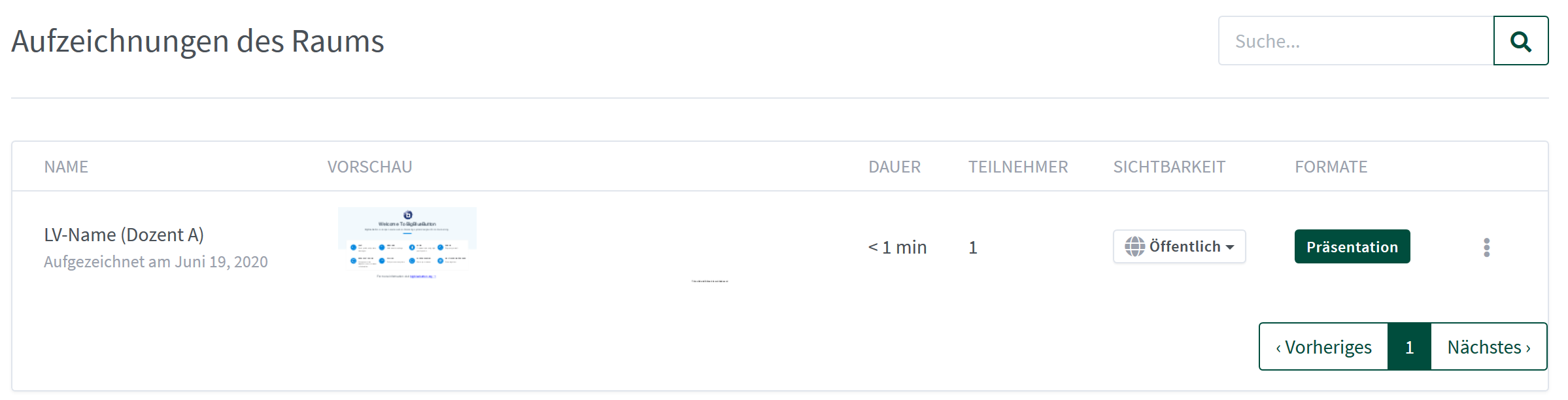 Sie können den Namen in dieser Übersicht anpassen und müssen die Sichtbarkeit auf „Öffentlich“ stellen.Lernraumgröße reicht nicht aus?Schreiben Sie bitte an das ITSZ und bitten um eine Vergrößerung des Lernraumspeichers.